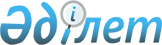 Жергілікті атқарушы органдардың 2015-2017 жылдарға арналған мемлекеттік-жекешелік әріптестік жобалары бойынша мемлекеттік міндеттемелерінің, оның ішінде мемлекеттік концессиялық міндеттемелерінің лимиттері туралыҚазақстан Республикасы Ұлттық экономика министрінің м.а. 2015 жылғы 29 маусымдағы № 466 бұйрығы. Қазақстан Республикасының Әділет министрлігінде 2015 жылы 3 тамызда № 11821 болып тіркелді      Ескерту. Бұйрықтың атауы жаңа редакцияда - ҚР Ұлттық экономика министрінің м.а. 15.12.2015 № 776 (алғашқы ресми жарияланған күнінен кейін күнтізбелік он күн өткен соң қолданысқа енгізіледі) бұйрығымен.      2008 жылғы 4 желтоқсандағы Қазақстан Республикасы Бюджет кодексінің 164-бабының 2-тармағына сәйкес БҰЙЫРАМЫН:



      1. Жергілікті атқарушы органдардың 2015-2017 жылдарға арналған мемлекеттік-жекешелік әріптестік жобалары бойынша мемлекеттік міндеттемелерінің, оның ішінде мемлекеттік концессиялық міндеттемелерінің лимиттерін бекіту.

      Ескерту. 1-тармақ жаңа редакцияда - ҚР Ұлттық экономика министрінің м.а. 15.12.2015 № 776 (алғашқы ресми жарияланған күнінен кейін күнтізбелік он күн өткен соң қолданысқа енгізіледі) бұйрығымен.



      2. Қазақстан Республикасы Ұлттық экономика министрлігінің Бюджеттік инвестициялар және мемлекеттік–жекешелік әріптестікті дамыту департаменті заңнамада белгіленген тәртіппен:



      1) Бұйрықтың Қазақстан Республикасының Әділет министрлігінде мемлекеттік тіркелуін;



      2) осы бұйрық мемлекеттік тіркелгеннен кейін күнтізбелік он күн ішінде оның мерзімді баспасөз басылымдарында және «Әділет» ақпараттық-құқықтық жүйесінде ресми жариялауға жіберілуін;



      3) осы бұйрықтың Қазақстан Республикасы Ұлттық экономика министрлігінің интернет-ресурсында орналастырылуын қамтамасыз етсін.



      3. Осы бұйрықтың орындалуын бақылау Қазақстан Республикасы Ұлттық экономика Бірінші вице-министріне жүктелсін. 



      4. Осы бұйрық алғашқы ресми жарияланған күнінен кейін күнтізбелік он күн өткен соң қолданысқа енгізіледі.      Министрдің м.а.                            М. Құсайынов      «КЕЛІСІЛДІ»

      Қазақстан Республикасы

      Қаржы министрі

      __________ Б. Сұлтанов

      8 шілде 2015 жыл

Қазақстан Республикасының  

Ұлттық экономика министірнің

2015 жылғы 29 маусымдағы  

№ 466 бұйрығымен бекітілді 

 Жергілікті атқарушы органдардың 2015-2017 жылдарға арналған

мемлекеттік-жекешелік әріптестік жобалары бойынша мемлекеттік міндеттемелері,

оның ішінде мемлекеттік концессиялық міндеттемелерінің лимиттері      Ескерту. Лимит жаңа редакцияда - ҚР Ұлттық экономика министрінің м.а. 15.12.2015 № 776 (алғашқы ресми жарияланған күнінен кейін күнтізбелік он күн өткен соң қолданысқа енгізіледі) бұйрығымен.                                                      мың теңге      Ескертпе: аббервиатуралардың толық жазылуы:

      ЖАО – жергілікті атқарушы органдар

      МЖӘ ММ – мемлекеттік-жекешелік әріптестік жобалары бойынша мемлекеттік міндеттемелер
					© 2012. Қазақстан Республикасы Әділет министрлігінің «Қазақстан Республикасының Заңнама және құқықтық ақпарат институты» ШЖҚ РМК
				р/р

№

 Жергілікті атқарушы орган

 Жергілікті атқарушы органдардың мемлекеттік-жекешелік әріптестік жобалары бойынша мемлекеттік міндеттемелері, оның ішінде мемлекеттік концессиялық міндеттемелерді қабылдау лимиті

 Жергілікті атқарушы органдардың мемлекеттік-жекешелік әріптестік жобалары бойынша мемлекеттік міндеттемелері, оның ішінде мемлекеттік концессиялық міндеттемелерді қабылдау лимиті

 Жергілікті атқарушы органдардың мемлекеттік-жекешелік әріптестік жобалары бойынша мемлекеттік міндеттемелері, оның ішінде мемлекеттік концессиялық міндеттемелерді қабылдау лимиті

 Жергілікті атқарушы органдардың мемлекеттік-жекешелік әріптестік жобалары бойынша мемлекеттік міндеттемелері, оның ішінде мемлекеттік концессиялық міндеттемелерді қабылдау лимиті

 Жергілікті атқарушы органдардың мемлекеттік-жекешелік әріптестік жобалары бойынша мемлекеттік міндеттемелері, оның ішінде мемлекеттік концессиялық міндеттемелерді қабылдау лимиті

 Жергілікті атқарушы органдардың мемлекеттік-жекешелік әріптестік жобалары бойынша мемлекеттік міндеттемелері, оның ішінде мемлекеттік концессиялық міндеттемелерді қабылдау лимиті

 р/р

№

 Жергілікті атқарушы орган

 2015 жыл

 2015 жыл

 2016 жыл

 2016 жыл

 2017 жыл

 2017 жыл

 ЖАО МЖӘ ММ лимиті

 Қабылдау лимиті

 ЖАО МЖӘ ММ лимиті

 Қабылдау лимиті

 ЖАО МЖӘ ММ лимиті

 Қабылдау лимиті

 1

 Ақмола облысы

 9 835 872

 9 334 216

 10 848 266

 10 346 611

 11 406 628

 10 904 973

 2

 Ақтөбе облысы

 17 862 459

 17 862 459

 21 113 644

 21 113 644

 20 721 222

 20 721 222

 3

 Алматы облысы

 23 856 532

 23 856 532

 27 651 583

 27 651 583

 30 910 832

 30 910 832

 4

 Атырау облысы

 16 694 853

 16 694 853

 17 267 904

 17 267 904

 16 819 713

 16 819 713

 5

 Шығыс Қазақстан облысы

 16 122 423

 16 122 423

 17 951 040

 17 951 040

 19 973 984

 19 973 984

 6

 Жамбыл облысы

 7 719 437

 7 719 437

 8 162 831

 8 162 831

 8 341 749

 8 341 749

 7

 Батыс Қазақстан облысы

 10 637 750

 10 637 750

 10 677 011

 10 677 011

 11 404 672

 11 404 672

 8

 Қарағанды облысы

 23 127 513

 23 127 513

 28 109 160

 28 109 160

 29 294 549

 29 294 549

 9

 Қызылорда облысы 

 7 747 661

 7 747 661

 8 728 640

 8 728 640

 8 746 222

 8 746 222

 10

 Қостанай облысы

 11 517 670

 11 232 870

 12 586 214

 12 301 414

 12 875 778

 12 590 978

 11

 Маңғыстау облысы

 17 274 901

 17 274 901

 6 994 112

 6 994 112

 8 053 666

 8 053 666

 12

 Павлодар облысы

 16 924 837

 16 924 837

 17 842 474

 17 842 474

 19 240 527

 19 240 527

 13

 Солтүстік Қазақстан облысы

 6 142 852

 4 434 712

 6 481 594

 4 773 453

 6 930 348

 5 222 208

 14

 Оңтүстік Қазақстан облысы

 15 336 907

 15 336 907

 16 970 777

 16 970 777

 17 431 693

 17 431 693

 15

 Алматы қаласы

 44 692 793

 31 692 793

 46 420 026

 46 420 026

 47 000 000

 47 000 000

 16

 Астана қаласы

 30 497 853

 30 497 853

 30 301 151

 30 301 151

 31 104 622

 31 104 622

 Барлығы:

 275 992 313

 260 497 717

 288 106 426

 285 611 829

 300 256 203

 297 761 606

 